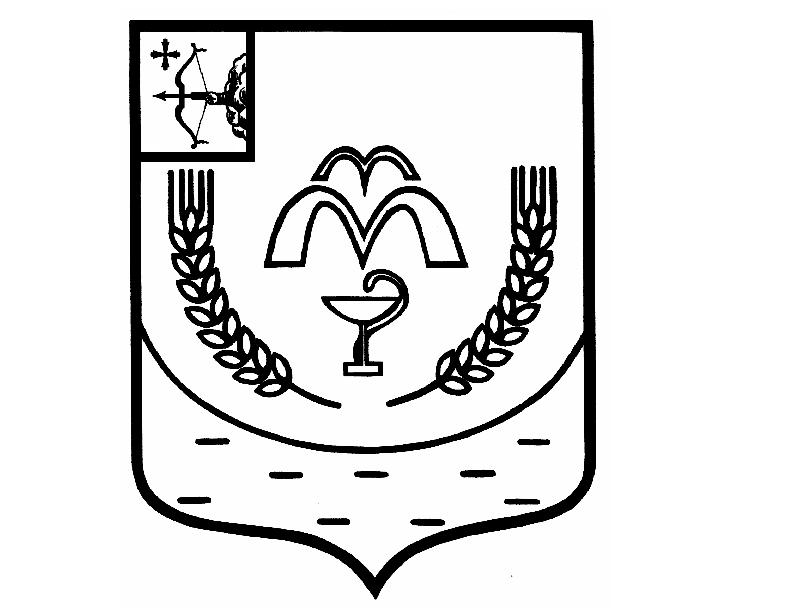 КУМЕНСКАЯ РАЙОННАЯ ДУМАШЕСТОГО СОЗЫВАРЕШЕНИЕот 21.12.2021 № 5/32 пгт КумёныОб утверждении ключевых  показателей и их целевых значений, индикативных показателей по муниципальному контролю на автомобильном транспорте, городском наземном электрическом транспорте и в дорожном хозяйстве вне границ населенных пунктов Куменского районаВ соответствии пунктом 5 статьи 30 Федерального закона от 31.07.2020 № 248-ФЗ «О государственном контроле (надзоре) и муниципальном контроле в Российской Федерации», Куменская районная Дума РЕШИЛА:1. Утвердить ключевые  показатели и их целевые значения, индикативные показатели по муниципальному контролю на автомобильном транспорте, городском наземном электрическом транспорте и в дорожном хозяйстве вне границ населенных пунктов Куменского района.2. Настоящее решение вступает в силу со дня его официального опубликования, но не ранее 1 января 2022 года.ПредседательКуменской районной Думы    А.А. Машковцева Глава Куменского района       И.Н. Шемпелев                                                                                     УТВЕРЖДЕНО     решением Куменской     районной Думы      от 21.12.2021 № 5/32 Ключевые  показатели и их целевые значения, индикативные показатели по муниципальному контролю на автомобильном транспорте, городском наземном электрическом транспорте и в дорожном хозяйстве вне границ населенных пунктов Куменского районаПри осуществлении муниципального  контроля на автомобильном транспорте, городском наземном электрическом транспорте и в дорожном хозяйстве вне границ населенных пунктов Куменского района устанавливаются следующие индикаторы риска нарушения обязательных требований:В сфере дорожного хозяйства:индикатор 1: выявление в течение отчетного года на протяженности 1000 м либо на пересечение дорог и улиц трех и более фактов возникновения дорожно-транспортного происшествия одного вида с сопутствующими неудовлетворительными дорожными условиями, где пострадали или ранены люди.В сфере транспорта:индикатор 1: поступление в контролирующий  орган в течение года двух и более обращений граждан, юридических лиц, индивидуальных предпринимателей о несоблюдении расписания движения транспорта общего пользования по муниципальным маршрутам регулярных перевозок.Ключевые  показатели осуществления муниципального контроля на автомобильном транспорте, городском наземном электрическом транспорте и в дорожном хозяйстве вне границ населенных пунктов Куменского района*- снижение не менее чем на 10 % случаев возникновения дорожно-транспортных происшествий по сравнению с аналогичным предшествующим периодом.Индикативные показатели по муниципальному контролю на автомобильном транспорте, городском наземном электрическом транспорте и в дорожном хозяйстве вне границ населенных пунктов Куменского районаКлючевой показательв сфере дорожного хозяйстваЦелевое значение ключевого показателя*Количество лиц, погибших в результате дорожно-транспортных происшествий с сопутствующими неудовлетворительными дорожными условиями (%)А.1.1 = П / Ппр х 100 %, где:П - количество погибших в результате дорожно- транспортных происшествий с сопутствующими неудовлетворительными дорожными условиями в текущем периоде;Ппр - количество погибших в результатедорожно-транспортных происшествий с сопутствующими неудовлетворительными дорожными условиями в аналогичном периоде предшествующего годаКоличество лиц, пострадавших в результате дорожно-транспортных происшествий с сопутствующими неудовлетворительными дорожными условиями (%)А.1.2 = Р / Рпр х 100 %, где:Р - количество раненых в результате дорожно- транспортных происшествий с сопутствующими неудовлетворительными дорожными условиями в текущем периоде;Рпр - количество раненых в результате дорожно- транспортных происшествий с сопутствующими неудовлетворительными дорожными условиями в аналогичном периоде предшествующего годаКлючевой показатель  в сфере транспортаЦелевое значение ключевого показателяДоля невыполненных рейсов регулярных перевозок по муниципальным маршрутам, предусмотренных расписанием, не более 15 % от общего количества рейсов муниципальных маршрутовА.1.3 = Мобщ / Мн х 100 %, где:Мдбщ - общее количество рейсов муниципальных маршрутов;Мн - количество невыполненных рейсов регулярных перевозок по муниципальным маршрутам№ п/пИндикативные показателиКол-во1Количество обращений, поступивших в контрольный орган о нарушении обязательных требованийшт.2Количество устраненных нарушений обязательных требованийшт.3Количество выданных предписаний об устранении нарушений обязательных требованийшт.4Количество поступивших возражений в отношении акта контрольного мероприятияшт.